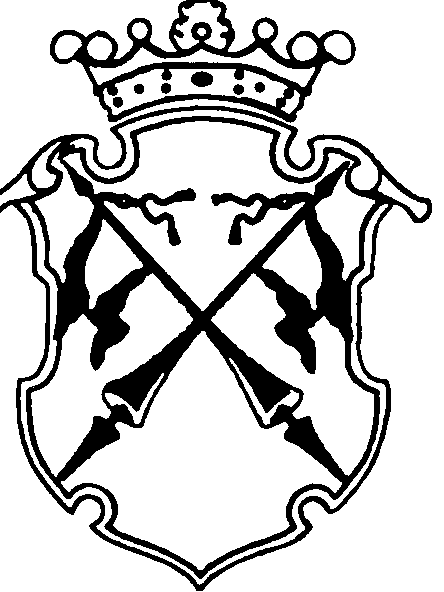 РЕСПУБЛИКА   КАРЕЛИЯКОНТРОЛЬНО-СЧЕТНЫЙ КОМИТЕТСОРТАВАЛЬСКОГО МУНИЦИПАЛЬНОГО РАЙОНАФИНАНСОВО-ЭКОНОМИЧЕСКАЯ ЭКСПЕРТИЗАпроекта постановления администрацииСортавальского поселения«Об утверждении муниципальной программы «Адресная социальная помощь» на 2019-2021 гг.»«31» октября 2018 г.                                                                               № 55Основание для проведения экспертизы: п.7 ч.2 статьи 9 федерального закона от 07.02.2011г. №6-ФЗ «Об общих принципах организации и деятельности контрольно-счетных органов субъектов Российской Федерации и муниципальных образований», ч.2 статьи 157 Бюджетного Кодекса РФ, пп.7 п.1.2. Соглашения о передаче полномочий контрольно-счетного органа Сортавальского городского поселения по осуществлению внешнего муниципального финансового контроля Контрольно-счетному комитету Сортавальского муниципального района от 25.12.2017г.Цель экспертизы : оценка финансово-экономических обоснований на предмет обоснованности расходных обязательств бюджета Сортавальского городского поселения в проекте постановления администрации Сортавальского поселения «Об утверждении муниципальной программы «Адресная социальная помощь» на 2019-2021 гг.Предмет экспертизы : проект постановления администрации Сортавальского поселения «Об утверждении муниципальной программы «Адресная социальная помощь» на 2019-2021 годы» .Проект постановления администрации Сортавальского поселения «Об утверждении муниципальной программы «Адресная социальная помощь» на 2019-2021 гг.» (далее – проект Постановления) с приложением  «Паспорт муниципальной программы «Адресная социальная помощь» на 2019-2021 гг.» (далее – Паспорт МП) представлен на экспертизу в Контрольно-счетный комитет Сортавальского муниципального района (далее - Контрольно-счетный комитет) 26 октября 2018 года.Контрольно-счетный комитет произвел экспертизу представленных Администрацией Сортавальского поселения документов по проекту постановления администрации Сортавальского поселения «Об утверждении муниципальной программы «Адресная социальная помощь» на 2019-2021 гг.Рассмотрены следующие материалы по указанному проекту:1. Проект постановления администрации Сортавальского поселения «Об утверждении муниципальной программы «Адресная социальная помощь» на 2019-2021гг. - на 1 л. Проект паспорта муниципальной программы «Адресная социальная помощь» на 2019-2021 гг.- на 7 л.Приложение №1 к МП «Планируемые результаты реализации муниципальной программы «Адресная социальная помощь» на 2019-2021гг.» (далее- Приложение №1)– 1 л.Приложение №2 к МП «Обоснование финансовых ресурсов, необходимых для реализации мероприятий Программы» (далее- Приложение №2) -1 л.Приложение №3 к МП «Заявление об оказании социальной помощи» (далее – Приложение №3) – 1л.; Приложение №4 к МП «Согласие на обработку своих персональных данных» ( далее – Приложение №4) – 1 л. Рассмотрев указанные документы, Контрольно-счетный комитет Сортавальского муниципального района пришел к следующим выводам:Полнота раскрытия проблемы , на решение которой направлена муниципальная программаПроект МП носит наименование «Адресная социальная помощь».Социальная помощь - поддержка социально уязвимых групп населения — инвалидов, одиноких пенсионеров, безнадзорных детей, лиц, освободившихся из мест лишения свободы, и прочих граждан, не способным в силу тех или иных причин обеспечить себе доход.Вопросы социальной поддержки исключены из перечня вопросов местного значения городских поселений, соответствующие полномочия отнесены к компетенции субъектов РФ (пункт 24 части 2 ст.26.3 Федерального закона №184-ФЗ от 06.10.1999г.).В разделе 1 текстовой части Паспорта МП  обозначена проблемы : потеря жилья при пожарах, а также наличие в жилищном фонде поселения доли аварийного жилья (6 %) ;возникновение очагов туберкулезной инфекции, где проживают малообеспеченные семьи из группы риска, что угрожает сохранению санитарно-эпидемиологического благополучия на территории поселения.Согласно п.6 ст. 14 Федерального закона №131-ФЗ к вопросам местного значения относится обеспечение проживающих в поселении и нуждающихся в жилых помещениях малоимущих граждан жилыми помещениями. Однако, мероприятия МП направлены не на обеспечение проживающих в поселении и нуждающихся в жилых помещениях малоимущих граждан жилыми помещениями, а на выплату социальной помощи гражданам Сортавальского городского поселения, потерявшим жилье и значительную часть имущества, что не относится к вопросам местного значения городских поселений.Проектом МП предусмотрены мероприятия на осуществление дезинфекции в очагах туберкулезной инфекции, где проживают малообеспеченные семьи из группы риска, для сохранения санитарно-эпидемиологического благополучия населения Сортавальского городского поселения. Согласно части 2 статьи 2 Федерального закона от 30 марта 1999 года N 52-ФЗ "О санитарно-эпидемиологическом благополучии населения" осуществление мер по обеспечению санитарно-эпидемиологического благополучия населения является расходным обязательством Российской Федерации. Осуществление мер по предупреждению эпидемий и ликвидации их последствий, а также по охране окружающей среды является расходным обязательством субъектов Российской Федерации.В соответствии с пунктом 5 части 2 статьи 26.3 Федерального закона от 6 октября 1999 года N 184-ФЗ "Об общих принципах организации законодательных (представительных) и исполнительных органов государственной власти субъектов Российской Федерации" к полномочиям органов государственной власти субъекта Российской Федерации по предметам совместного ведения, осуществляемым данными органами самостоятельно за счет средств бюджета субъекта Российской Федерации (за исключением субвенций из федерального бюджета), относится решение вопросов предупреждения чрезвычайных ситуаций межмуниципального и регионального характера, стихийных бедствий, эпидемий и ликвидации их последствий, реализации мероприятий, направленных на спасение жизни и сохранение здоровья людей при чрезвычайных ситуациях;Согласно ч.5 ст. 86 Бюджетного кодекса РФ, органы местного самоуправления не вправе устанавливать и исполнять расходные обязательства, связанные с решением вопросов, отнесенных к компетенции федеральных органов государственной власти, органов государственной власти субъектов Российской Федерации, за исключением случаев, установленных соответственно федеральными законами, законами субъектов Российской Федерации.Таким образом, представленный на экспертизу проект муниципального акта устанавливает расходные обязательства Сортавальского городского поселения не связанные с решением вопросов местного значения, а отнесенные к компетенции органов государственной власти субъектов РФ .Анализ целей, задач, конечных результатов и муниципальной программы (подпрограмм) и непосредственных результатов мероприятий.Соответствие целей муниципальной программы Стратегии социально-экономического развития Сортавальского городского поселенияСогласно Федеральному закону от 28.06.2014г. №172-ФЗ «О стратегическом планировании в Российской Федерации» основой для разработки муниципальных программ является стратегия социально-экономического развития территории. Положения стратегии детализируются в муниципальных программах с учетом необходимости ресурсного обеспечения, в том числе определенного в соответствии с бюджетным прогнозом муниципального образования на долгосрочный период.Согласно ч.2 ст. 39 Федерального закона №172-ФЗ, по решению органов местного самоуправления могут разрабатываться, утверждаться (одобряться) и реализовываться стратегия социально-экономического развития муниципального образования и план мероприятий по реализации стратегии социально-экономического развития муниципального образования.В Сортавальском городском поселении решения органов местного самоуправления о разработке, утверждении (одобрении) и реализации стратегии социально-экономического развития поселения не принимались. Стратегия социально-экономического развития Сортавальского городского поселения отсутствует, поэтому для принятия решения о разработки муниципальных программ Сортавальского городского поселения отсутствует основание, т.к. нет основы.  Соответствие целей программы поставленным в ней проблемамПоставленные проблемы в проекте МП : потеря жилья при пожарах, а также наличие в жилищном фонде поселения доли аварийного жилья (6 %) ;возникновение очагов туберкулезной инфекции, где проживают малообеспеченные семьи из группы риска, что угрожает сохранению санитарно-эпидемиологического благополучия на территории поселения.Цель муниципальной программы «Формирование благоприятного социального климата и здорового образа жизни населения. Повышение уровня и качества жизни населения Сортавальского городского поселения».Поставленная цель программы не соответствует поставленным в ней проблемам, т.к. озвученная проблема касается только малоимущих граждан поселения. Кроме того, в проекте не поставлены проблемы низкого уровня и качества жизни населения Сортавальского городского поселения. Конкретизация целей конечным результатомПланируемые конечные результаты программы :Смягчение негативных последствий от потери жилья и значительной части имущества, получение 36 гражданами социальной поддержки, ежегодно;Сохранение санитарно-эпидемиологического благополучия населения Сортавальского городского поселения, дезинфекция 9 квартир ежегодно.Планируемые конечные результаты не соответствуют поставленной цели, т.к. не формируют здоровый образ жизни и не повышают уровень и качество жизни населения Сортавальского городского поселения. Являются ли задачи  программы необходимыми и достаточными для достижения её целиЗадачами проекта МП являются :Оказание социальной помощи гражданам Сортавальского городского поселения, потерявшим жильё и значительную часть имущества;,Содействие повышению уровня жизни малообеспеченных семей из группы риска и обеспечение санитарно-эпидемиологического благополучия населения Сортавальского городского поселения.Планируемые задачи являются не достаточными для достижения цели, т.к. отсутствуют задачи, решение которых будет направлено на формирование здорового образа жизни и повышению уровня и качества жизни населения Сортавальского городского поселения (увеличение количества потребляемых материальных, культурно-бытовых и социальных благ) Дублируются ли задачи муниципальной программы в подпрограммах.Проект МП не содержит подпрограмм2.6. Приведено ли обоснование состава и значений целевых индикаторов и показателей результатов муниципальной программы, подпрограмм и непосредственных результатов основных мероприятий за каждый год  её реализации.В Приложении №1 к МП приведены показатели результата достижения задач МП. Целевые показатели, характеризующие уровень достижения цели МП в количественном и качественном выражении, отсутствуют.  2.7. Учитывают ли целевые индикаторы и показатели результатов  муниципальной программы показатели социально-экономического развития. Показатели социально-экономического развития не учтены в проекте МП, т.к. Стратегия социально-экономического развития Сортавальского городского поселения отсутствует.Анализ мероприятий проекта муниципальной программы. приведены ли мероприятия, которые необходимо реализовать для достижения (решения) каждой из составляющих цели программы(подпрограммы), каждой из задач программы(подпрограммы).Отсутствуют мероприятия, которые необходимо реализовать для достижения составляющих цели - формирование здорового образа жизни и повышение уровня и качества жизни населения Сортавальского городского поселения.соответствуют ли программные мероприятия целям и задачам программыМероприятия проекта МП  являются достаточными для достижения планируемых задач, но реализация планируемых мероприятий не обеспечит достижение поставленной цели.конкретны ли программные мероприятия (ясны ли виды и объемы работ) и их непосредственные результатыМероприятия проекта МП  конкретны (ясны виды и объемы работ), а также присутствует значение конечного результата ( достижение задач в количественном выражении). Конечный результат достижения цели отсутствует.имеет ли финансово-экономическое обоснование информация о необходимых для реализации каждого мероприятия ресурсах (с указанием источников финансирования)Мероприятия , направленные на решение поставленной задачи «содействие повышению уровня жизни малообеспеченных семей из группы риска и обеспечение санитарно-эпидемиологического благополучия населения Сортавальского городского поселения» финансово-экономически не обоснованы, т.к. составе документов и материалов к проекту МП не представлено финансово-экономическое обоснование стоимости услуг дезинфекции в очагах туберкулезной инфекции (расчеты), произведенные методами определения начальной (максимальной) цены контракта в соответствии с Федеральным законом от 05.04.2013г. №44-ФЗ. Табличная часть Паспорта муниципальной программы составлена не по форме, согласно Приложению №1 к Порядку принятия решений о разработке, реализации и оценке эффективности муниципальных программ Сортавальского городского поселения ( излишне включены разделы «Перечень основных мероприятий» и «Контроль исполнения Программы»). Обобщение выводов и замечаний:Представленный на экспертизу проект муниципального акта устанавливает расходные обязательства Сортавальского городского поселения не связанные с решением вопросов местного значения, а отнесенные к компетенции органов государственной власти субъектов РФ .Стратегия социально-экономического развития Сортавальского городского поселения отсутствует, поэтому для принятия решения о разработки муниципальных программ Сортавальского городского поселения отсутствует основание, т.к. нет основы.  Поставленная цель программы не соответствует поставленным в ней проблемам, т.к. озвученная проблема касается только малоимущих граждан поселения. Кроме того, в проекте не поставлены проблемы низкого уровня и качества жизни населения Сортавальского городского поселения. Планируемые конечные результаты не соответствуют поставленной цели, т.к. не формируют здоровый образ жизни и не повышают уровень и качество жизни населения Сортавальского городского поселения. Планируемые задачи являются не достаточными для достижения цели, т.к. отсутствуют задачи, решение которых будет направлено на формирование здорового образа жизни и повышению уровня и качества жизни населения Сортавальского городского поселения (увеличение количества потребляемых материальных, культурно-бытовых и социальных благ) Целевые показатели, характеризующие уровень достижения цели МП в количественном и качественном выражении, отсутствуют.  Показатели социально-экономического развития не учтены в проекте МП, т.к. Стратегия социально-экономического развития Сортавальского городского поселения отсутствует.Отсутствуют мероприятия, которые необходимо реализовать для достижения составляющих цели - формирование здорового образа жизни и повышение уровня и качества жизни населения Сортавальского городского поселения.Мероприятия , направленные на решение поставленной задачи «содействие повышению уровня жизни малообеспеченных семей из группы риска и обеспечение санитарно-эпидемиологического благополучия населения Сортавальского городского поселения» финансово-экономически не обоснованы, т.к. составе документов и материалов к проекту МП не представлено финансово-экономическое обоснование стоимости услуг дезинфекции в очагах туберкулезной инфекции (расчеты), произведенные методами определения начальной (максимальной) цены контракта в соответствии с Федеральным законом от 05.04.2013г. №44-ФЗ.Табличная часть Паспорта муниципальной программы составлена не по форме, согласно Приложению №1 к Порядку принятия решений о разработке, реализации и оценке эффективности муниципальных программ Сортавальского городского поселения ( излишне включены разделы «Перечень основных мероприятий» и «Контроль исполнения Программы»). ЗАКЛЮЧЕНИЕ: Контрольно-счетный комитет Сортавальского муниципального района, проверив представленные Администрацией Сортавальского поселения документы по проекту постановления администрации Сортавальского поселения «Об утверждении муниципальной программы «Адресная социальная помощь» на 2019-2021 годы выражает независимое мнение о необходимости рассмотрения разработчиком программы замечаний, изложенных в заключении и внесения изменений в проект программы Председатель Контрольно-счетного комитетаСортавальского муниципального района                  		Н.А. Астафьева